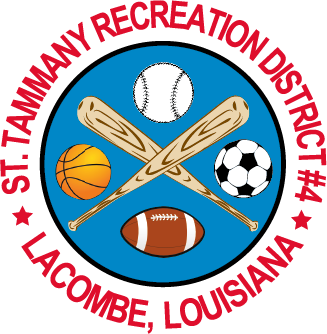 St. Tammany ParishRecreation District #4PO Box 1490	       61100 North 12th StreetLacombe, La.  70445Phone :( 985-882-7782)	Fax: (985-882-9646)Website: www.lacomberec.com							Board MembersMike Cooper, Parish President					Al Hamauei, ChairmanJimmie Davis III, Councilman					Jimmy Laurent, Vice Chairman  Fabian Hartley, Athletic Director                                                                      Harvey Haydon, Treasurer 								Antoinette Wright, Wendy Batiste								and Shannon Menard										 Notice of Board of Directors Meeting AgendaFebruary 16, 2022 at 6:30 pmMeeting to be held at 61100 North 12th Street, Lacombe (at the Gym)Posted January 15, 2022 at 5:30 pmAGENDA and NOTICE OF PUBLIC MEETINGCall to Order:  Opening Prayer and PledgeRoll CallApproval of Minutes of December meetingFinancial Report/HaydonCommittee ReportsAthletic Director report/HartleyOld BusinessNoneNew BusinessElection of Officers of the Board of Commissioners – The Board will take nominations for the positions of Chairman, Vice-Chairman, Treasurer and Secretary from the Board and vote accordingly.  New officers will take their position prior to the next board meeting.Budget amendment:  Create line item budget for $2000.00 for basketball.Hiring of Board Secretary:  Board members will discuss the hiring of a new board secretary, amount of pay, and when position shall commence.  